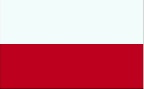 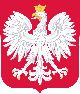 RZĄdowy FUNDUSZ ROZWOJU DRÓG„Remont drogi gminnej ul. Królewicza Jakuba w Wierzbinie, gmina Stare Babice”UMOWA NR ……………../ 2024zawarta w dniu …………………………...2024 r. w Starych Babicach pomiędzy: Gminą Stare Babice mającą swą siedzibę w Starych Babicach, ul. Rynek 32, posiadającą NIP 118-202-55-48, zwaną dalej „Zamawiającym” reprezentowaną przez: Sławomira Sumkę – Wójta Gminya ………………. z siedzibą w ………………….. przy ul. ……………….. zarejestrowanym pod numerem KRS ………………., posiadającym NIP ……………….., REGON …………………….., zwanym dalej „Wykonawcą” reprezentowanym przez: ……………………………………………………………………………………………………………………….zwanymi dalej „Stroną” lub „Stronami”Nazwa zadania:Remont drogi gminnej ul. Królewicza Jakuba w Wierzbinie, gmina Stare Babice.Umowa będzie realizowana w ramach dofinansowania Rządowego Funduszu Rozwoju Dróg. W rezultacie dokonania przez Zamawiającego wyboru oferty Wykonawcy w trybie podstawowym na podstawie art. 275 pkt 2 ustawy z dnia 11 września 2019 r. Prawo zamówień publicznych (Dz. U. z 2023 r. poz. 1605 z późn. zm.), dalej ‘’ustawa pzp’’ została zawarta umowa o następującej treści:§ 1Przedmiotem zamówienia jest remont drogi gminnej ul. Królewicza Jakuba w Wierzbinie, gmina Stare Babice.Przedmiot zamówienia obejmuje wykonanie nakładki asfaltowej:przegląd i późniejsza regulacja urządzeń infrastruktury technicznej zlokalizowanej w nawierzchni drogi w szczególności urządzeń wod – kan;przygotowanie nawierzchni poprzez mechaniczne profilowanie i równanie nawierzchni;uzupełnienie ubytków w nawierzchni;frezowanie nawierzchni asfaltowej do głębokości około 3cm;wykonanie nawierzchni bitumicznej mieszankami mineralno-asfaltowymi. Grubość warstwy po zagęszczeniu ok. 5 cm- nakładka z betonu asfaltowego – warstwa ścieralna AC 11S KR 3÷4. W związku z planowaną budową chodnika po stronie zachodniej ul. Królewicza Jakuba wymagane jest wykonanie spadku nawierzchni w kierunku wschodnim.wykonanie poboczy z kruszywa drogowego kamiennego.Warunki wykonania przedmiotu umowy:Wykonawca ma obowiązek sporządzić i dostarczyć przed rozpoczęciem prac Zamawiającemu do akceptacji harmonogram prac. Po akceptacji Zamawiającego harmonogram należy przekazać upoważnionemu przedstawicielowi GPK Eko-Babice Sp. z o.o. Harmonogram winien określać kolejność wykonania prac i przybliżony termin ich realizacji. Wykonawca ma obowiązek sporządzić i dostarczyć Zamawiającemu dokumentację zdjęciową przed i po wykonaniu robót (zdjęcia wykonane co około 15 metrów dla całego odcinka ulicy objętego zakresem umowy) wraz z obmiarami wykonanych prac;Wykonawca poinformuje Zamawiającego i inspektora nadzoru o przygotowaniu podłoża, dokona odbioru podłoża przed ułożeniem nakładki. Brak dokonania czynności powoduje nieodebranie robót do czasu jej wykonania;Wykonawca ma obowiązek sfrezowaną nawierzchnię bitumiczną - powstały destrukt przewieźć w miejsce wskazane przez Zamawiającego na terenie gminy;Wykonawca przed wystawieniem faktury ma obowiązek sporządzenia protokołu odbioru wykonanych robót, który po podpisaniu przez Zamawiającego i upoważnionego przedstawicielowi GPK Eko-Babice Sp. z o.o, będzie podstawą do jej wystawienia;Wykonawca ma obowiązek regulacji urządzeń infrastruktury technicznej zlokalizowanej w drodze (w zakresie będącej przedmiotem umowy) do poziomu przyszłej nawierzchni w uzgodnieniu z ich właścicielami, w przypadku infrastruktury wod-kan Wykonawca musi dokonać przeglądu i późniejszej regulacji zgodnie z wytycznymi stanowiącymi załącznik do umowy oraz w uzgodnieniu z przedstawicielem GPK Eko-Babice Sp. z o.o. wskazanym w ust. 6 pkt 2 – brak realizacji umowy zgodnie z ww wytycznymi spowoduje brak możliwości podpsiania protokołu odbioru częściowego/końcowego oraz zapłaty za wykonane prace. W przypadku uszkodzenia urządzeń w wynku działalności Wykonawcy, w tym urządzeń wod-kan Wykonawca  na koszt własny dokona ich naprawy lub wymiany na nowe, wolne od wad;Wykonawca ma obowiązek przestrzegania bezpieczeństwa wszystkich osób przebywających na terenie robót;Wykonawca ma obowiązek powiadomić mieszkańców o modernizacji w przypadku zamknięcia odcinka ulicy na czas robót na 7 dni przed rozpoczęciem prac;roboty można rozpocząć dopiero po wykonaniu zabezpieczenia robót zgodnie z przepisami prawa. Wykonawca ponosi pełną odpowiedzialność za utrzymanie  zabezpieczenia robót w trakcie ich wykonywania;w przypadku uszkodzenia jakichkolwiek urządzeń infrastruktury technicznej, zieleni, innych elementów zagospodarowania terenu itp. występujących w rejonie prowadzenia robót, Wykonawca powiadomi natychmiast o zaistniałym fakcie Zamawiającego i Użytkownika/Właściciela oraz zobowiązuje się do naprawy na własny koszt uszkodzenia według wytycznych i w uzgodnieniu z Użytkownikiem/Właścicielem. W przypadku niezastosowania się do powyższego zapisu Zamawiający może zlecić usunięcie usterek innemu wykonawcy na koszt i niebezpieczeństwo Wykonawcy. Zamawiający pokryje koszty zgłoszonego roszczenia i potrąci Wykonawcy z wynagrodzenia za wykonane roboty, na co Wykonawca wyraża zgodę;wady ujawnione w czasie odbioru oraz wszelkie naprawy w okresie rękojmi będą usunięte w terminie wyznaczonym przez Zamawiającego;Wykonawca systematycznie i na własny koszt będzie usuwał z terenu budowy wszelkie odpady komunalne, gruz oraz inne odpady budowlane, celem zapewnienia porządku. W przypadku niezastosowania się do powyższego zapisu Zamawiający może zlecić ich usunięcie innemu wykonawcy na koszt i niebezpieczeństwo Wykonawcy.W zakresie usuwania odpadów zastosowanie mają właściwe przepisy ochrony środowiska w szczególności przepisy ustawy z dnia 14 grudnia 2012 o odpadach;po zakończeniu robót Wykonawca zobowiązuje się uporządkować teren wykonywania prac;za jakość zastosowanych materiałów i wykonywanych robót odpowiedzialny jest Wykonawca robót;w przypadku nie podjęcia obowiązków ciążących na Wykonawcy lub w przypadku niewywiązywania się w sposób zgodny z warunkami określonymi przez Zamawiającego;Zamawiający zleci wykonanie prac innym Wykonawcą, a kosztami obciąży Wykonawcę;Wykonawca ponosi całkowitą odpowiedzialność cywilną za szkody powstałe w związku z wykonywanymi przez Wykonawcę czynnościami lub przy okazji ich wykonywania, a będącymi następstwem działania  lub zaniechania Wykonawcy;Wykonawca ponosi całkowitą odpowiedzialność cywilnoprawną, w tym płatność ewentualnych należności za szkody i następstwa nieszczęśliwych wypadków spowodowane niewłaściwym wykonywaniem prac objętych niniejszą umową oraz wypełnianiem obowiązków wynikających z niniejszej umowy;Wykonawca ponosi pełną odpowiedzialność wobec Zamawiającego za działania lub zaniechania podwykonawców;Wykonawca ponosi całkowitą odpowiedzialność cywilną za straty i szkody powstałe w związku z Wykonywanymi przez podwykonawcę czynnościami lub przy okazji ich wykonywania, a będącymi następstwem działania podwykonawcy;Zamawiający zapewni regulację urządzeń w pasie drogowym w uzgodnieniu z zarządcą sieci;Wykonawca ponosi odpowiedzialność od następstw i za wyniki działalności w zakresie:a) organizacji i wykonywania robót budowlanychb) zabezpieczenia interesów osób trzecichc) ochrony środowiskad) warunków bezpieczeństwa i higieny pracye) organizacji i utrzymywania zaplecza wykonywania pracf)  bezpieczeństwa ruchu drogowego i pieszegog) ochrony mienia związanego z prowadzeniem pracWykonawca zobowiązany jest zrealizować zamówienie na zasadach i zgodnie z warunkami opisanymi w niniejszej umowie, przedmiarem, SWZ i Ofertą Wykonawcy, które stanowią integralną część umowy oraz zgodnie z obowiązującymi przepisami prawa mającymi zastosowanie w danym przedmiocie zamówienia. Obowiązek określenia wymagania zatrudnienia na podstawie umowy o pracę na podstawie art. 95 ust. 1 ustawy pzp:Zamawiający wymaga zatrudnienia przez Wykonawcę lub podwykonawcę na podstawie umowy o pracę osób bezpośrednio wykonujących roboty budowlane związane z realizacją przedmiotu umowy, jeżeli wykonywanie tych czynności polega na wykonywaniu pracy w sposób określony w art. 22 § 1 ustawy z dnia 26 czerwca 1974 r. Kodeks pracy, z wyjątkiem przypadków określonych obowiązującymi przepisami prawa (obowiązek ten nie dotyczy sytuacji, gdy prace te będą wykonywane samodzielnie i osobiście przez osoby fizyczne prowadzące działalność gospodarczą w postaci tzw. samozatrudnienia jako podwykonawcy); wyłączeniu z tego obowiązku podlegają czynności nadzoru nad prowadzonymi robotami przez kierownika robót;w trakcie realizacji przedmiotu umowy Zamawiający uprawniony jest do wykonywania czynności kontrolnych wobec Wykonawcy odnośnie spełniania przez Wykonawcę lub podwykonawcę wymogu zatrudnienia na podstawie umowy o pracę osób wykonujących wskazane w punkcie powyżej czynności. Zamawiający uprawniony jest w szczególności do: żądania oświadczeń i dokumentów w zakresie potwierdzenia spełniania ww. wymogów i dokonywania ich oceny, żądania wyjaśnień w przypadku wątpliwości w zakresie potwierdzenia spełniania ww. wymogów,przeprowadzania kontroli na miejscu wykonywania świadczenia.w trakcie realizacji przedmiotu umowy na każde wezwanie Zamawiającego w wyznaczonym w tym wezwaniu terminie, Wykonawca przedłoży Zamawiającemu wskazane poniżej dowody w celu potwierdzenia spełnienia wymogu zatrudnienia na podstawie umowy o pracę przez Wykonawcę lub podwykonawcę osób wykonujących wskazane w pkt 1 powyżej czynności w trakcie realizacji przedmiotu umowy:oświadczenie Wykonawcy lub podwykonawcy o zatrudnieniu na podstawie umowy o pracę osób wykonujących czynności, których dotyczy wezwanie Zamawiającego. Oświadczenie to powinno zawierać w szczególności: dokładne określenie podmiotu składającego oświadczenie, datę złożenia oświadczenia, wskazanie, że objęte wezwaniem czynności wykonują osoby zatrudnione na podstawie umowy o pracę wraz ze wskazaniem liczby tych osób, funkcji pełnionych przez te osoby, rodzaju umowy o pracę i wymiaru etatu oraz podpis osoby uprawnionej do złożenia oświadczenia w imieniu Wykonawcy lub podwykonawcy,poświadczoną za zgodność z oryginałem odpowiednio przez Wykonawcę lub podwykonawcę kopię umowy/umów o pracę osób wykonujących w trakcie realizacji przedmiotu umowy, czynności, których dotyczy ww. oświadczenie Wykonawcy lub podwykonawcy (wraz z dokumentem regulującym zakres obowiązków, jeżeli został sporządzony). Kopia umowy/umów powinna zostać zanonimizowana w sposób zapewniający ochronę danych osobowych pracowników, zgodnie z przepisami rozporządzenia Parlamentu Europejskiego i Rady (UE) 2016/679 z dnia 27 kwietnia 2016 r. w sprawie ochrony osób fizycznych w związku z przetwarzaniem danych osobowych i w sprawie swobodnego przepływu takich danych oraz uchylenia dyrektywy 95/46/WE (tj. w szczególności bez adresów, nr PESEL pracowników). Imię i nazwisko pracownika nie podlega anonimizacji. Informacje takie jak: data zawarcia umowy, rodzaj umowy o pracę i wymiar etatu powinny być możliwe do zidentyfikowania;Wyliczenie ma charakter przykładowy. Umowa o pracę może zawierać również inne dane, które podlegają anonimizacji. Każda umowa powinna zostać przeanalizowana przez składającego pod kątem przepisów rozporządzenia Parlamentu Europejskiego i Rady (UE) 2016/679 z dnia 27 kwietnia 2016 r. w sprawie ochrony osób fizycznych w związku z przetwarzaniem danych osobowych i w sprawie swobodnego przepływu takich danych oraz uchylenia dyrektywy 95/46/WE; zakres anonimizacji umowy musi być zgodny z przepisami ww. rozporządzenia.w przypadku uzasadnionych wątpliwości co do przestrzegania prawa pracy przez Wykonawcę lub podwykonawcę, Zamawiający może zwrócić się o przeprowadzenie kontroli przez Państwową Inspekcję Pracy.Osobami odpowiedzialnymi ze realizację umowy są:ze strony Zamawiającego: ……………… tel. ………………….. e-mail ………………….,
inspektor nadzoru branży drogowej – ……………….. tel. ………………….. 
e-mail …………………., ze strony GPK Eko-Babice Sp. z o.o.: ……………… tel. ………………….. e-mail ………………….,ze strony Wykonawcy: ……………… tel. ………………….. e-mail ………………….,dane kontaktowe Wykonawcy, o których mowa w pkt 3 będą jednocześnie danymi, na które Zamawiający będzie zgłaszał reklamacje oraz przekazywał wszelkie informacje dotyczące realizacji umowy;zmiana osób wskazanych w pkt 1 – 3 nie stanowi zmiany umowy, ale wymaga każdorazowego pisemnego (przesłania za pomocą poczty elektronicznej) zawiadomienia przez Strony umowy o tym fakcie przed dokonaniem zmiany (w godzinach pracy strony informowanej o zmianie);w sprawach związanych z realizacją umowy Strony będą się porozumiewać pisemnie, przy pomocy poczty elektronicznej lub w nagłych przypadkach telefonicznie zgodnie z wyborem Zamawiającego, przy czym zgłoszenie telefoniczne musi być niezwłocznie potwierdzone przez Zamawiającego poprzez wysłanie co najmniej wiadomości za pomocą poczty elektronicznej;§ 2Przedmiot umowy będzie wykonany w terminie do 4 miesięcy od daty zawarcia umowy.§ 3Obowiązującą formą wynagrodzenia zgodnie z ofertą Wykonawcy jest wynagrodzenie całkowite za wykonanie przedmiotu umowy określa się kwotą: …………………………………………. zł brutto (słownie: ………………………………………………zł) wraz z obowiązującym podatkiem VAT.Cena brutto określone w ust. 1 zawierają wszystkie koszty i składniki związane z prawidłową realizacją przedmiotu umowy zgodnie z warunkami umowy.Wynagrodzenie za wykonanie przedmiotu umowy będzie płatne na podstawie prawidłowo wystawionej przez Wykonawcę faktury VAT.Na fakturze należy wpisać jako nabywcę Gminę Stare Babice, ul. Rynek 32, 05-082 Stare Babice, NIP: 118-202-55-48, a jako odbiorcę Urząd Gminy Stare Babice, ul. Rynek 32, 05-082 Stare Babice.Rozliczenie płatności nastąpi za pośrednictwem mechanizmu podzielonej płatności (split payment).Wskazany rachunek płatności należy do Wykonawcy umowy i został dla niego utworzony wydzielony rachunek VAT na cele prowadzonej działalności gospodarczej.W przypadku niezgodności rachunku rozliczeniowego z wykazem podatników Ministerstwa Finansów Zamawiający wstrzyma płatność do czasu wskazania prawidłowego rachunku rozliczeniowego. W takim przypadku Zamawiający nie będzie zobowiązany do zapłaty odsetek za nieterminową płatność.Zamawiający ma obowiązek zapłaty faktury w terminie 21 dni licząc od daty doręczenia prawidłowo wystawionej faktury do siedziby Zamawiającego.Za dzień zapłaty uznaje się datę złożenia polecenia przelewu w banku Zamawiającego.Zamawiający nie przewiduje udzielenia zaliczek na poczet wykonania przedmiotu umowy.§ 4Strony postanawiają, że rozliczenie przedmiotu umowy odbędzie się fakturą końcową, po wykonaniu zakresu przedmiotu umowy. Podstawą wystawienia i złożenia faktury jest podpisany przez Zamawiającego, umocowanego przedstawiciela GPK Eko-Babice Sp. z o.o. (w zakresie odbioru właściwego wykonania regulacji urządzeń wod – kan, ich ewentualnej naprawy/wymiany oraz czystości) i Wykonawcę protokół odbioru potwierdzającego wykonanie robót.Warunkiem zapłaty przez Zamawiającego należnego wynagrodzenia za odebrane roboty budowlane jest przedstawienie dowodów zapłaty wymagalnego wynagrodzenia podwykonawcom i dalszym podwykonawcom biorącym udział w realizacji odebranych robót budowlanych. Akceptowanymi przez Zamawiającego dowodami są:kopia faktury podwykonawcy lub dalszego podwykonawcy wraz z potwierdzeniem dokonania przelewu wystawionym przez bank Wykonawcy, albooświadczenie podwykonawcy albo dalszego podwykonawcy o uregulowaniu przez Wykonawcę wynagrodzenia należnego podwykonawcy lub dalszemu podwykonawcy biorących udział w realizacji odebranych robót wraz z potwierdzeniem otrzymania przelewu wystawionym przez bank podwykonawcy lub dalszego podwykonawcy.W przypadku nieprzedstawienia przez Wykonawcę dowodów zapłaty, o których mowa w ust. 3, wstrzymuje się wypłatę należnego wynagrodzenia za odebrane roboty budowlane, w części równej sumie kwot wynikających z nieprzedstawionych dowodów zapłaty. Zamawiający dokonuje bezpośredniej zapłaty wymagalnego wynagrodzenia przysługującego podwykonawcy, który zawarł zaakceptowaną przez Zamawiającego umowę o podwykonawstwo, której przedmiotem są roboty budowlane, lub który zawarł przedłożoną Zamawiającemu umowę o podwykonawstwo, której przedmiotem są dostawy lub usługi, w przypadku uchylenia się od obowiązku zapłaty odpowiednio przez Wykonawcę, podwykonawcę zamówienia na roboty budowlane. Wynagrodzenie, o którym mowa w ust. 5, dotyczy wyłącznie należności powstałych po zaakceptowaniu przez Zamawiającego umowy o podwykonawstwo, której przedmiotem są roboty budowlane, lub po przedłożeniu Zamawiającemu poświadczonej za zgodność z oryginałem kopii umowy o podwykonawstwo, której przedmiotem są dostawy lub usługi. Bezpośrednia zapłata obejmuje wyłącznie należne wynagrodzenie, bez odsetek należnych podwykonawcy. Przed dokonaniem bezpośredniej zapłaty Zamawiający jest obowiązany umożliwić Wykonawcy zgłoszenie w formie pisemnej uwag dotyczących zasadności bezpośredniej zapłaty wynagrodzenia podwykonawcy, o których mowa w  ust. 5. Zamawiający informuje o terminie zgłaszania uwag, nie krótszym niż 7 dni od dnia doręczenia tej informacji. W przypadku zgłoszenia uwag, o których mowa w ust. 8, w terminie wskazanym przez Zamawiającego, Zamawiający może: nie dokonać bezpośredniej zapłaty wynagrodzenia podwykonawcy, jeżeli Wykonawca wykaże niezasadność takiej zapłaty;złożyć do depozytu sądowego kwotę potrzebną na pokrycie wynagrodzenia podwykonawcy w przypadku istnienia zasadniczej wątpliwości Zamawiającego, co do wysokości należnej zapłaty lub podmiotu, któremu płatność się należy;dokonać bezpośredniej zapłaty wynagrodzenia podwykonawcy, jeżeli podwykonawca wykaże zasadność takiej zapłaty. W przypadku dokonania bezpośredniej zapłaty podwykonawcy, o którym mowa w ust. 5, Zamawiający potrąca kwotę wypłaconego wynagrodzenia z wynagrodzenia należnego Wykonawcy.§ 5Wszystkie materiały dostarcza Wykonawca.Na każde żądanie Zamawiającego Wykonawca obowiązany jest okazać w stosunku do wskazanych materiałów całą dokumentację techniczną wraz ze wszystkimi deklaracjami zgodności, atestami, certyfikatami, w tym certyfikatem CE (Conformité Européenne).Zamawiający przewiduje bieżącą kontrolę wykonywanych prac. Wykonawca zobowiązuje się umożliwić Zamawiającemu i innym osobom wskazanym przez Zamawiającego, w każdym czasie, przeprowadzenie kontroli. Kontroli Zamawiającego będą poddane w szczególności:plac budowy;sposób wykonania robót budowlanych w aspekcie zgodności ich wykonania z umową;wszelkie inne okoliczności dotyczące bezpośredniej realizacji przedmiotu umowy.Wykonawca, na każde żądanie Zamawiającego, zobowiązany jest do przeprowadzenia badania użytych materiałów i jakości wykonanych robót:Wykonawca, na własny koszt, zapewni urządzenia, instrumenty, robociznę i materiały potrzebne do wykonania lub pobrania próbek oraz przeprowadzi stosowne badania materiałów i jakości wykonanych robót;Zamawiający ma prawo do wskazania miejsca lub podmiotu zewnętrznego, który wykona badania, o których mowa powyżej.W przypadku, gdy badanie jakości wykaże zgodne z umową wykonywanie przedmiotu umowy przez Wykonawcę Zamawiający zwróci koszt takiego badania.W przypadku stwierdzenia nieprawidłowości w czasie kontroli jakości w realizacji umowy, Zamawiający wezwie Wykonawcę do zmiany sposobu realizacji umowy i wyznaczy termin usunięcia nieprawidłowości. Jeśli zmiana sposobu realizacji umowy przez Wykonawcę spowoduje przekroczenie terminów wykonania umowy określonych w § 2, będzie to równoznaczne z niedotrzymaniem warunków umowy przez Wykonawcę i z przewidzianymi w umowie konsekwencjami.
§ 6Zgodnie z ofertą, Wykonawca zamierza następujące roboty zlecić podwykonawcom: Wykonawca może wykonać przedmiot umowy przy udziale podwykonawców, zawierając z nimi stosowne umowy w formie pisemnej pod rygorem nieważności; Wykonawca na żądanie Zamawiającego zobowiązuje się udzielić wszelkich informacji dotyczących podwykonawców; Wykonawca ponosi wobec Zamawiającego pełną odpowiedzialność za roboty wykonywane przez podwykonawców; Wykonawca, podwykonawca lub dalszy podwykonawca zamówienia na roboty budowlane zamierzający zawrzeć umowę o podwykonawstwo, której przedmiotem są roboty budowlane, zobowiązany jest, w trakcie realizacji przedmiotu umowy do przedłożenia Zamawiającemu projektu umowy o podwykonawstwo lub projektu jej zmiany. Przy czym podwykonawca lub dalszy podwykonawca jest zobowiązany dołączyć zgodę Wykonawcy na zawarcie umowy o podwykonawstwo lub projektu jej zmiany o treści zgodnej z projektem umowy; termin zapłaty wynagrodzenia podwykonawcy lub dalszemu podwykonawcy, przewidziany 
w umowie o podwykonawstwo, nie może być dłuższy niż 14 dni od dnia doręczenia Wykonawcy, podwykonawcy lub dalszemu podwykonawcy faktury lub rachunku;Zamawiający, w terminie 7 dni, zgłasza w formie pisemnej, pod rygorem nieważności, zastrzeżenia do projektu umowy o podwykonawstwo lub jej zmiany, której przedmiotem są roboty budowlane, w przypadku, gdy nie spełnia ona wymagań określonych w dokumentach zamówienia i niniejszej umowie, przewiduje termin zapłaty wynagrodzenia dłuższy niż określony w pkt 5,zawiera postanowienia niezgodne z art. 463 ustawy pzp;niezgłoszenie zastrzeżeń, o których mowa w pkt 6, do przedłożonego projektu umowy (lub jej zmiany) o podwykonawstwo, której przedmiotem są roboty budowlane, w terminie 7 dni, uważa się za akceptację projektu umowy (lub jej zmiany) przez Zamawiającego; Wykonawca, podwykonawca lub dalszy podwykonawca zamówienia na roboty budowlane przedkłada Zamawiającemu poświadczoną za zgodność z oryginałem kopię zawartej umowy o podwykonawstwo lub jej zmiany, której przedmiotem są roboty budowlane, w terminie 7 dni od dnia jej zawarcia lub wprowadzenia zmian; Zamawiający, w terminie 7 dni zgłasza w formie pisemnej pod rygorem nieważności sprzeciw do umowy o podwykonawstwo lub jej zmiany, której przedmiotem są roboty budowlane, w przypadkach, o których mowa w pkt 6;niezgłoszenie sprzeciwu, o którym mowa w pkt 9, do przedłożonej umowy o podwykonawstwo lub jej zmiany, której przedmiotem są roboty budowlane, w terminie 7 dni, uważa się za akceptację umowy przez Zamawiającego; w przypadku umów, których przedmiotem są roboty budowlane, Wykonawca, podwykonawca lub dalszy podwykonawca przedkłada Zamawiającemu poświadczoną za zgodność z oryginałem kopię zawartej umowy o podwykonawstwo, której przedmiotem są dostawy lub usługi, w terminie 7 dni od dnia jej zawarcia, z wyłączeniem umów o podwykonawstwo o wartości mniejszej niż 0,5% wartości umowy brutto oraz umów o podwykonawstwo, których przedmiot został wskazany przez Zamawiającego w dokumentach zamówienia. Wyłączenie, o którym mowa w zdaniu pierwszym, nie dotyczy umów o podwykonawstwo o wartości większej niż 50 000 złotych;w przypadku, o którym mowa w pkt 11, podwykonawca lub dalszy podwykonawca, przedkłada poświadczoną za zgodność z oryginałem kopię umowy również Wykonawcy;przepisy pkt 3-13 stosuje się odpowiednio do zmian umowy o podwykonawstwo;jeżeli powierzenie podwykonawcy lub dalszemu podwykonawcy wykonania części zamówienia następuje w trakcie jego realizacji, Wykonawca na żądanie Zamawiającego przedstawia oświadczenie, o którym mowa w art. 125 ust. 1 ustawy pzp, lub oświadczenia lub dokumenty potwierdzające brak podstaw wykluczenia, wobec tego podwykonawcy lub dalszego podwykonawcy; jeżeli Zamawiający stwierdzi, że wobec danego podwykonawcy lub dalszego podwykonawcy zachodzą podstawy wykluczenia, Wykonawca obowiązany jest zastąpić tego podwykonawcę lub dalszego podwykonawcę lub zrezygnować z powierzenia wykonania części zamówienia podwykonawcy; jeżeli zmiana albo rezygnacja z podwykonawcy dotyczy podmiotu, na którego zasoby Wykonawca powoływał się, na zasadach określonych w art. 118 ust. 1 ustawy pzp, w celu wykazania spełniania warunków udziału w postępowaniu, Wykonawca jest obowiązany wykazać Zamawiającemu, że proponowany inny podwykonawca lub Wykonawca samodzielnie spełnia je w stopniu nie mniejszym niż podwykonawca, na którego zasoby Wykonawca powoływał się w trakcie postępowania o udzielenie zamówienia; umowa o podwykonawstwo musi zawierać w szczególności: zakres robót budowlanych, dostaw lub usług powierzonych podwykonawcy, kwotę wynagrodzenia, która nie może być wyższa niż wartość tego zakresu robót wynikająca 
z oferty Wykonawcy, termin wykonania zakresu przedmiotu umowy powierzonego podwykonawcy nie może być dłuższy niż wynikający z niniejszej umowy, termin zapłaty wynagrodzenia podwykonawcy lub dalszemu podwykonawcy przewidziany w umowie o podwykonawstwo nie może być dłuższy niż 14 dni od dnia doręczenia Wykonawcy, podwykonawcy lub dalszemu podwykonawcy faktury lub rachunku, potwierdzających wykonanie zleconej podwykonawcy lub dalszemu podwykonawcy roboty budowlanej, dostawy lub usługi; Zamawiający ma prawo domagać się zmiany osób odpowiedzialnych za realizację umowy ze strony Wykonawcy, a także zmiany podwykonawcy, a Wykonawca zobowiązany jest niezwłocznie zapewnić odpowiednie zastępstwo, w szczególności w przypadku: nieprzestrzegania przepisów BHP i ppoż., realizacji robót niezgodnie z umową lub zasadami wiedzy technicznej, zwłoki robót względem terminów umownych; Zamawiający ma prawo żądać usunięcia z terenu budowy każdego z pracowników i współpracowników Wykonawcy lub podwykonawców i dalszych podwykonawców, których zachowanie lub jakość wykonywanej pracy uważa za niewłaściwe.§ 7Strony postanawiają, że obowiązującą je formą odszkodowania stanowią w pierwszej kolejności kary umowne.Wykonawca będzie zobowiązany do zapłaty kar umownych w następujących przypadkach i wysokościach:za każdorazowe stwierdzone wykonanie robót niezgodne z zasadami określonymi w § 1 (z wyłączeniem naliczania i egzekwowania kar za czynności, za które naliczane i egzekwowane będą kary zgodnie z § 7 ust. 2 pkt 2-9 umowy) w wysokości 300 zł (słownie: trzysta zł);za przekroczenie terminu wykonania prac określonych w umowie w wysokości 1% całkowitego wynagrodzenia brutto określonego w § 3 ust. 1 za każdy dzień zwłoki liczony od terminu zakończenia umowy;za odstąpienie od umowy z przyczyn zależnych od Wykonawcy w wysokości 10% całkowitego wynagrodzenia brutto określonego w § 3 ust. 1;za brak zapłaty lub nieterminową zapłatę wynagrodzenia należnego Podwykonawcom lub dalszym podwykonawcom – w wysokości 100 zł (słownie: sto zł) za każdy rozpoczęty dzień zwłoki;za nieprzedłożenie do zaakceptowania projektu umowy o podwykonawstwo, której przedmiotem są roboty budowlane, lub projektu jej zmiany – w wysokości 500 zł (słownie: pięćset zł) za każde zdarzenie; za nieprzedłożenie poświadczonej za zgodność z oryginałem kopii umowy o podwykonawstwo lub jej zmiany – w wysokości 500 zł (słownie: pięćset zł) za każde zdarzenie;za brak zmiany umowy o podwykonawstwo w zakresie terminu zapłaty – w wysokości 500 zł (słownie: pięćset zł) za każde zdarzenie;za zwłokę w usunięciu wady – w wysokości 0,1 % całkowitego wynagrodzenia umownego brutto określonego w § 3 ust. 1 umowy za każdy rozpoczęty dzień zwłoki liczony od dnia wyznaczonego na usuniecie wad;za niespełnienie przez Wykonawcę lub podwykonawcę wymogu zatrudnienia na podstawie umowy o pracę osób wykonujących czynności wskazane w § 1 ust. 5 w wysokości 500 zł (słownie: pięćset zł) za każdy przypadek zatrudnienia osoby nie na podstawie umowy o pracy;za nieprzedłożenie na żądanie Zamawiającego dokumentów, o których mowa w § 5 ust. 2 umowy w wysokości 500 zł (słownie: pięćset zł) za każde nieprzedłożenie dokumentów;za odmowę wykonania przez Wykonawcę badań, o których mowa w § 5 ust. 5 w wysokości 500 zł (słownie: pięćset zł) za każdą odmowę wykonania badań;W przypadku odstąpienia przez Zamawiającego od umowy z przyczyn zależnych od Wykonawcy kary naliczone do dnia odstąpienia są nadal należne.Strony postanawiają, że kary umowne stają się wymagalne z chwilą zaistnienia podstawy do ich naliczania bez konieczności odrębnego wezwania.Wykonawca oświadcza, że zgadza się na potrącenie naliczonych kar umownych z wystawionej faktury.Strony zastrzegają sobie prawo do odszkodowania przenoszącego wysokość kar umownych do wysokości rzeczywiście poniesionej szkody.Zapłata kar umownych nie zwalnia Wykonawcy z obowiązku wykonania wszystkich zobowiązań wynikających z umowy.Kary umowne są niezależne od siebie i mogą być sumowane.Jeżeli przyczyna naliczenia kary umownej stanowi jednocześnie wyłączną przyczynę odstąpienia przez Zamawiającego od umowy, Zamawiającemu przysługuje jedna kara umowna bądź z tytułu odstąpienia bądź z tytułu tej przyczyny – w zależności, która z nich jest w wyższej wysokości.Łączna maksymalna wysokość kar umownych, których mogą dochodzić strony wynosi 50% wynagrodzenia umownego brutto, określonego w § 3 ust. 1 umowy.§ 8Jeżeli w toku czynności odbioru zostaną stwierdzone wady, to Zamawiającemu przysługują uprawnienia przewidziane w Kodeksie cywilnym z tym, że:jeżeli wady, nie uniemożliwiają użytkowania przedmiotu odbioru (wada nieistotna nieusuwalna) zgodnie z jego przeznaczeniem, Zamawiający ma prawo obniżyć wynagrodzenie w odpowiednim stosunku i potrącić z wystawionej faktury lub wystawić notę obciążeniową lub żądać zabezpieczenia w postaci pieniężnej/gwarancji ubezpieczeniowej lub bankowej na kwotę obniżenia wynagrodzenia i/lub żądać zwiększenia okresu rękojmi – decyzję w tym zakresie podejmuje Zamawiający;jeżeli wady, uniemożliwiają użytkowanie przedmiotu odbioru (wada istotna nieusuwalna) zgodnie z jego przeznaczeniem, Zamawiający może odstąpić od umowy lub żądać wykonania, na koszt Wykonawcy niezależnie od jego wysokości, przedmiotu odbioru po raz drugi;jeżeli wady, nadają się do usunięcia, Zamawiający może odmówić odbioru do czasu ich usunięcia;Zamawiający może podjąć decyzję o przerwaniu czynności odbioru, jeżeli w czasie tych czynności ujawniono istnienie takich wad, które uniemożliwiają użytkowanie przedmiotu umowy zgodnie z przeznaczeniem – aż do czasu usunięcia tych wad;o kwalifikowaniu wad określonych w niniejszym ustępie rozstrzyga Zamawiający.Wykonawca zobowiązany jest do zawiadomienia Zamawiającego o usunięciu wad oraz ma prawo do żądania wyznaczenia terminu na odbiór zakwestionowanych uprzednio prac, jako wadliwych.Wszystkie wady, nadające się do usunięcia Wykonawca usunie w wyznaczonym przez Zamawiającego terminie i na własny koszt niezależnie od jego wysokości.W przypadku nieusunięcia wad w wyznaczonym przez Zamawiającego terminie Zamawiający może zlecić usunięcie wad innemu wykonawcy, który usunie wady, na koszt i ryzyko Wykonawcy.§ 9Wykonawca gwarantuje, że przedmiot umowy będzie wolny od wad. Na wykonany przedmiot umowy Wykonawca udziela (…) miesięcznej rękojmi. Okres Rękojmi będzie liczony od daty podpisania protokołu odbioru końcowego.Zamawiający może dochodzić roszczeń wynikających lub rękojmi także po upływie Okresu Rękojmi, jeżeli przed upływem Okresu Rękojmi wada została zgłoszona Wykonawcy.Zamawiający zawiadomi Wykonawcę o wykryciu wady w każdym czasie trwania Okresu Rękojmi w terminie 1 miesiąca od daty jej wykrycia.Termin usunięcia wady zostanie wyznaczony przez Zamawiającego, z uwzględnieniem możliwości technicznych i organizacyjnych, przy czym Wykonawca zobowiązuje się być przygotowanym do usuwania wad tak, aby nastąpiło to niezwłocznie, mając na względzie maksymalne ograniczenie szkód Zamawiającego. Koszty napraw w całości pokrywa Wykonawca.Zgłaszania wad należy dokonywać:telefonicznie, na numer (…), a następnie potwierdzić w terminie do 2 dni pocztą elektroniczną);pocztą elektroniczną, na adres: (…).Wady, które nie zostały usunięte przez Wykonawcę w terminie wyznaczonym przez Zamawiającego mogą zostać usunięte przez Zamawiającego lub zlecone do usunięcia stronie trzeciej na koszt i ryzyko Wykonawcy, bez upoważnienia sądu i bez utraty uprawnień z tytułu rękojmi udzielonych przez Wykonawcę oraz bez utraty prawa żądania naprawienia szkody przez Wykonawcę. Zamawiający powiadomi o tym pisemnie Wykonawcę. Zamawiającemu przysługuje również prawo naliczenia stosownych kar umownych za okres od chwili upływu wyznaczonego Wykonawcy terminu usunięcia wady do chwili usunięcia wady przez osobę trzecią.Wykonawca nie ponosi odpowiedzialności z tytułu rękojmi, jeżeli wykaże, że wada powstała na skutek:użytkowania niezgodnego z przeznaczeniem;wad wynikłych z faktu zaistnienia przypadku siły wyższej.na wezwanie Zamawiającego Wykonawca usunie również wady powstałe na skutek przyczyn wymienionych w ust. 8 pkt 1 – 2, za wynagrodzeniem; przed przystąpieniem do usunięcia wady Wykonawca zobowiązany jest przedstawić Zamawiającemu szczegółową wycenę naprawy i uzyskać jej akceptację.Okres Rękojmi zostanie przedłużony o okres, w którym przedmiot umowy nie może być wykorzystany do celów, dla jakich jest przeznaczony z powodu wady objętej rękojmią, jednakże nie dłużej niż 6 miesięcy po zakończeniu okresu wymienionego w ust. 2 powyżej.Zamawiający ustala, że ostateczny odbiór odbędzie się 1 miesiąc przed upływem Okresu Rękojmi ustalonego w umowie.§ 10Wykonawca wniósł przed podpisaniem umowy zabezpieczenie należytego wykonania umowy w wysokości 5% wynagrodzenia umownego brutto, tj.: ………………………………………………….słownie: ………………………………………………………………………………………………………..w formie: pieniądza.Strony postanawiają, że:70% kwoty zabezpieczenia określonej w ust. 1 zostanie zwrócone w terminie 30 dni od dnia wykonania zamówienia i uznania przez Zamawiającego za należycie wykonane,pozostałe 30 % zostanie zatrzymane przez Zamawiającego na zabezpieczenie roszczeń z tytułu rękojmi za wady i zostanie zwrócone nie później niż w 15 dniu po upływie tego okresu.Zabezpieczenie należytego wykonania umowy, zostanie zwrócone w terminach i na zasadach określonych powyżej, z zastrzeżeniem § 9.W przypadku przekroczenia/zmiany terminu realizacji umowy Wykonawca przedłuży zabezpieczenie należytego wykonania umowy o czas przekroczenia/zmiany.Wykonawca przedłuży również okres obowiązywania zabezpieczenia należytego wykonania umowy o czas określony w § 9.W przypadku, gdy przedmiot umowy nie został wykonany w terminie określonym w § 2, a zabezpieczenie należytego wykonania umowy zostało wniesione w innej formie niż w pieniądzu, najpóźniej na 30 dni przed upływem terminu ważności zabezpieczenia Wykonawca dostarczy Zamawiającemu przedłużenie obowiązującej gwarancji (poręczenia) lub przedłoży nową gwarancję (poręczenie) lub wpłaci pełną kwotę zabezpieczenia na konto Zamawiającego na termin niezbędny do zakończenia prac.W przypadku, gdy zajdą okoliczności opisane w ust. 6 powyżej, a zabezpieczenie należytego wykonania umowy zostało wniesione w innej formie niż w pieniądzu, najpóźniej na 30 dni przed upływem terminu ważności zabezpieczenia Wykonawca dostarczy Zamawiającemu przedłużenie obowiązującej gwarancji/poręczenia lub przedłoży nową gwarancję (poręczenie) lub wpłaci pełną kwotę zabezpieczenia na konto Zamawiającego na termin przedłużony o okres od zgłoszenia do odbioru usuniętej wady.W przypadku nieprzedłużenia lub niewniesienia nowego zabezpieczenia najpóźniej na 30 dni przed upływem terminu ważności dotychczasowego zabezpieczenia wniesionego w innej formie niż w pieniądzu, Zamawiający zmienia formę na zabezpieczenie w pieniądzu, poprzez wypłatę kwoty z dotychczasowego zabezpieczenia. W celu realizacji ustaleń zawartych w ust. 6-7 powyżej Zamawiający wystąpi do Gwaranta (Poręczyciela) z wezwaniem do zapłaty zabezpieczenia w pełnej kwocie z dotychczasowej gwarancji (poręczenia) należytego wykonania umowy.Wypłata, o której mowa w ust. 8, następuje nie później niż w ostatnim dniu ważności dotychczasowego zabezpieczenia.
§ 11Zamawiający przewiduje możliwość dokonania istotnych zmian postanowień zawartej umowy w zakresie:terminu wykonania przedmiotu umowy wraz ze skutkami wprowadzenia takiej zmiany;zakresu przedmiotu umowy wraz ze skutkami wprowadzenia takiej zmiany;wynagrodzenia, o których mowa w § 3 ust. 1 wraz ze skutkami wprowadzenia takiej zmiany;sposobu wykonywania przedmiotu umowy wraz ze skutkami wprowadzenia takiej zmiany.Warunkiem dokonania zmiany określonej w ust. 1 powyżej są następujące sytuacje:wystąpienia konieczności wykonania robót zamiennych lub innych robót niezbędnych do wykonania przedmiotu umowy, których wykonanie wymagane jest do prawidłowej realizacji przedmiotu umowy; zmiana umowy spowodowana okolicznościami, których Zamawiający działając z należytą starannością nie mógł przewidzieć, co doprowadziło do powierzenia Wykonawcy robót dodatkowych;zmiany w sposobie wykonywania umowy spowodowane warunkami geologicznymi, terenowymi, archeologicznymi, wodnymi, itp. o których nie było wiadomo przy zawieraniu umowy, w szczególności warunki terenowe, istnienie podziemnych urządzeń, instalacji lub obiektów infrastrukturalnych;wystąpienia warunków atmosferycznych oraz ich skutków, uniemożliwiających prowadzenie robót budowlanych zgodnie sztuką budowlaną. Fakt wystąpienia tych okoliczności musi być bezwzględnie zgłoszony pisemnie do Zamawiającego;uzasadnione zmiany w zakresie sposobu wykonania przedmiotu umowy proponowane przez Zamawiającego lub Wykonawcę, jeżeli te zmiany są korzystne dla Zamawiającego;zmiana umowy dokonana na podstawie art. 455 ust. 1 pkt 2 – 4 oraz ust. 2 ustawy pzp;udzielenie przed terminem zakończenia przedmiotu niniejszej umowy, zamówień, o których mowa w art. 305 pkt 1 w związku z art. 214 ust. 1 pkt. 7 ustawy, których wykonanie ma wpływ na termin realizacji zamówienia podstawowego;stan epidemii lub inne zdarzenia związane z rozprzestrzenianiem się chorób zakaźnychzaistnienie okoliczności siły wyższej, niezależnej od Zamawiającego i Wykonawcy, a której nie można było przewidzieć i która nie pozwala na kontynuację robót będących przedmiotem umowy, np. wystąpienia zdarzenia losowego wywołanego przez czynniki zewnętrzne, którego nie można było przewidzieć;działania osób trzecich uniemożliwiające wykonanie przedmiotu umowy, które to działania nie są konsekwencją winy Wykonawcy;O wystąpieniu okoliczności mogących wpłynąć na zmianę Strony umowy poinformują się w formie pisemnej. Zamawiający lub Wykonawca w terminie do 10 dni od dnia złożenia przez drugą stronę wniosku oceni, czy wykazano rzeczywisty wpływ zmian, o których mowa w ust. 1 powyżej. Strony zastrzegają sobie możliwość wezwania Strony wnioskującej do przedłożenia dodatkowych dokumentów czy wyliczeń do złożonego wniosku. W przypadku zaakceptowania wniosku Strony wyznaczą datę podpisania aneksu do umowy.Zamawiający przewiduje również możliwość dokonania istotnych zmian postanowień zawartej umowy w zakresie zmiany wysokości wynagrodzenia, o którym mowa w § 3 ust. 1, w przypadku zmiany stawki podatku od towarów i usług – jeżeli ta zmiana będzie miała wpływ na koszty wykonania zamówienia przez Wykonawcę. W przypadku zmiany stawki podatku od towarów i usług - Wykonawca składa do Zamawiającego pisemny wniosek o zmianę przedmiotowej umowy w zakresie wynagrodzenia brutto po wejściu w życie przepisów zmieniających stawkę podatku od towarów i usług. Wniosek powinien zawierać wyczerpujące uzasadnienie faktyczne i prawne oraz dokładne wyliczenie kwoty wynagrodzenia Wykonawcy po zmianie umowy. Zamawiający zastrzega sobie możliwość wezwania Wykonawcy do przedłożenia dodatkowych dokumentów czy wyliczeń sporządzonych przez Wykonawcę. 
W wypadku tej zmiany wartość netto wynagrodzenia Wykonawcy nie zmieni się, a określona 
w aneksie wartość brutto wynagrodzenia zostanie wyliczona na podstawie nowych przepisów.Zamawiający przewiduje również możliwość wprowadzenia zmian do treści zawartej umowy w zakresie zmian nieistotnych.Zmiana postanowień niniejszej umowy wymaga zachowania formy pisemnego aneksu pod rygorem nieważności.§ 12Zamawiającemu przysługuje prawo do odstąpienia od umowy:w razie wystąpienia istotnej zmiany okoliczności powodującej, że wykonanie umowy nie leży w interesie publicznym, czego nie można było przewidzieć w chwili zawarcia umowy, odstąpienie od umowy w tym wypadku może nastąpić w terminie 30 dni od powzięcia wiadomości o powyższych okolicznościach:jeżeli zostanie ogłoszona likwidacja Wykonawcy,jeżeli zostanie wydany nakaz zajęcia majątku Wykonawcy,jeżeli Wykonawca wykonuje przedmiot umowy w sposób wadliwy lub sprzeczny z umową, a w szczególności z jej § 1 i mimo wyznaczenia mu przez Zamawiającego na piśmie terminu do zmiany sposobu wykonania przedmiotu umowy dalej wykonuje go wadliwie,w przypadku zaistnienia okoliczności, o których mowa w art. 635 i następnych Kodeksu cywilnego,w przypadku zaistnienia innych okoliczności lub zdarzeń, gdzie prawo odstąpienia od umowy wynika z przepisów ustawy pzp lub Kodeksu cywilnego,w przypadku braku akceptacji zmiany podwykonawcy, o którym mowa w § 6 pkt 14,w przypadku naliczenia Wykonawcy kar umownych, których suma przekroczy wartość określoną w § 7 ust. 10,w przypadku konieczności wielokrotnego dokonywania bezpośredniej zapłaty podwykonawcy lub dalszemu podwykonawcy lub konieczności dokonania bezpośrednich zapłat na sumę większą niż 5% wartości wynagrodzenia określonego w § 3 ust. 1;Wykonawcy przysługuje prawo odstąpienia od umowy, jeżeli:Zamawiający nie wywiązuje się z obowiązku zapłaty faktur mimo dodatkowego wezwania w terminie 1 miesiąca od upływu terminu na zapłatę faktury określonego w niniejszej umowie,Zamawiający odmawia bez uzasadnionej przyczyny odbioru robót lub podpisania protokołu odbioru,Zamawiający ma prawo odstąpienia od umowy w terminie 30 dni od dnia wystąpienia okoliczności, o których mowa w ust. 1 pkt 1 niniejszego paragrafu.Odstąpienie od umowy powinno nastąpić w formie pisemnej pod rygorem nieważności takiego oświadczenia i powinno zawierać uzasadnienie.W wypadku odstąpienia od umowy Strony obciążają następujące obowiązki szczegółowe: w terminie 7 dni od daty odstąpienia od umowy Wykonawca przy udziale Zamawiającego sporządzi szczegółowy protokół inwentaryzacji prac w toku według stanu na dzień odstąpienia,Wykonawca zabezpieczy przerwane roboty w zakresie obustronnie uzgodnionym na koszt tej strony, która odstąpiła od umowy,Wykonawca sporządzi wykaz tych materiałów, konstrukcji lub urządzeń, które nie mogą być wykorzystane przez Wykonawcę do realizacji innych prac nieobjętych niniejszą umową, jeżeli odstąpienie od umowy nastąpiło z przyczyn niezależnych od niego,Wykonawca zgłosi do dokonania przez Zamawiającego odbioru prac przerwanych oraz prac zabezpieczających, jeżeli odstąpienie od umowy nastąpiło z przyczyn, za które Wykonawca nie odpowiada,Wykonawca niezwłocznie, a najpóźniej w terminie 14 dni, usunie z terenu budowy urządzenia zaplecza przez niego dostarczone lub wzniesione,Zamawiający w razie odstąpienia od umowy z przyczyn, za które Wykonawca nie odpowiada obowiązany jest do dokonania odbioru prac przerwanych oraz do zapłaty wynagrodzenia za roboty, które zostały wykonane do dnia odstąpienia,w przypadku pozostawienia przez Wykonawcę maszyn, zaplecza budowy, itp. Zamawiający usunie je na koszt i ryzyko Wykonawcy.§ 13Wykonawca jest zobowiązany do niezwłocznego przesyłania do Zamawiającego pisemnej informacji o zmianie danych Wykonawcy zawartych w umowie. Zmiana ta nie wymaga dokonania zmiany umowy.W przypadku niepowiadomienia przez Wykonawcę Zamawiającego o zmianie danych zawartych w umowie, wszelką korespondencję wysyłaną przez Zamawiającą zgodnie z posiadanymi przez niego danymi strony uznają za doręczoną. § 14W razie powstania sporu na tle wykonania niniejszej umowy strony zobowiązuje się przede wszystkim do wyczerpania drogi postępowania reklamacyjnego.Reklamacje wykonuje się poprzez skierowanie konkretnego roszczenia do strony.Strona ma obowiązek do pisemnego ustosunkowania się do zgłoszonego przez drugą stronę roszczenia w terminie 7 dni od daty zgłoszenia roszczenia.W razie odmowy uznania roszczenia, względnie nieudzielenia odpowiedzi na zgłoszone roszczenia w terminie, o którym mowa w ust. 3 każda ze stron uprawniona jest do wystąpienia na drogę sądową.Właściwym do rozpoznania sporów wynikłych na tle realizacji niniejszej umowy jest sąd miejscowo właściwy dla siedziby Zamawiającego.§ 15W sprawach nieuregulowanych niniejszą umową stosuje się przepisy ustawy z dnia 23 kwietnia 1964 r. Kodeks cywilny i ustawy pzp.§ 16Wykonawca oświadcza, że: na podstawie art. 6 ust. 1 lit b, Rozporządzenia Parlamentu Europejskiego i Rady (UE) 2016/679 z dnia 27 kwietnia 2016 r. w sprawie ochrony osób fizycznych w związku z przetwarzaniem danych osobowych i w sprawie swobodnego przepływu takich danych oraz uchylenia dyrektywy 95/46/WE (ogólne rozporządzenie o ochronie danych „RODO” Dz. Urz. UE. L Nr 119 z 04.05.2016 r.), Pełnomocnik Wykonawcy, osoby fizyczne wskazane w umowie, osoby fizyczne zatrudnione przez Wykonawcę na podstawie umowy o pracę przy realizacji niniejszej umowy, osoby fizyczne działające w imieniu podmiotów trzecich udostępniających zasoby w ramach realizacji niniejszej umowy osoby fizyczne działające w imieniu podwykonawców realizujących część przedmiotu umowy lub inne osoby fizyczne – wykonujące lub które będą wykonywać czynności związane z realizacją przedmiotowej umowy wyrażają zgodę na przetwarzanie swoich danych osobowych przez administratora danych – Wójta Gminy Stare Babice w celu realizacji przedmiotowej umowy, w zakresie danych niezbędnych do jej realizacji;  osoby wymienione w punkcie wyżej podają dane osobowe dobrowolnie i że są one zgodne z prawdą;wykonał obowiązki informacyjne wynikające z Rozporządzenia Parlamentu Europejskiego i Rady (UE) 2016/679 z dnia 27 kwietnia 2016 r. w sprawie ochrony osób fizycznych w związku z przetwarzaniem danych osobowych i w sprawie swobodnego przepływu takich danych oraz uchylenia dyrektywy 95/46/WE (ogólne rozporządzenie o ochronie danych „RODO” Dz. Urz. UE. L Nr 119 z 04.05.2016 r.) wobec osób wskazanych w pkt. 1 powyżej, w tym też o klauzulach dotyczących tego przedmiotu zawartych w niniejszej umowie.  § 17Dane osobowe w Urzędzie Gminy Stare Babice są przetwarzane zgodnie z obowiązującymi przepisami prawa Unii Europejskiej (w szczególności z Rozporządzeniem Parlamentu Europejskiego i Rady UE) 2016/679 z dnia 27 kwietnia 2016 r. w sprawie ochrony osób fizycznych w związku z przetwarzaniem danych osobowych i w sprawie swobodnego przepływu takich danych oraz uchylenia dyrektywy 95/46/WE zwanym dalej „RODO”) i przepisami krajowymi z zakresu ochrony danych osobowych.Administratorem jest Wójt Gminy Stare Babice, ul. Rynek 32, 05-082 Stare Babice. Kontakt: tel. (22)730-80-88, mail: kancelaria@stare-babice.pl;Administrator powołał Inspektora Ochrony Danych, z którym można się skontaktować na adres email: iod@stare-babice.pl;Podstawą przetwarzania danych osobowych jest art. 6 ust.1 lit. b Rozporządzenia RODO tj. w celu realizacji niniejszej umowy.Odbiorcami danych osobowych będą organy i instytucje uprawnione do otrzymania danych osobowych na podstawie przepisów prawa.Osoba, której dane osobowe są przetwarzane:ma prawo żądać od administratora dostępu do swoich danych osobowych, 
ich sprostowania, przenoszenia danych oraz ograniczenia przetwarzania:ma prawo wniesienia skargi do organu nadzorczego, czyli Prezesa Urzędu Ochrony Danych Osobowych.Dane osobowe będą przechowywane do czasu przedawnienia ewentualnych roszczeń oraz zgodnie z przepisami dotyczącymi archiwizacji dokumentów.Przy przetwarzaniu danych osobowych Administrator nie stosuje zautomatyzowanego podejmowania decyzji i profilowania.§ 18Bez pisemnej zgody Zamawiającego Wykonawca nie ma prawa przelewu wierzytelności wynikających z niniejszej umowy na osobę trzecią.§ 19Umowę sporządzono w 3 jednobrzmiących egzemplarzach, 2 egzemplarze dla Zamawiającego i 1 egzemplarz dla Wykonawcy.ZAMAWIAJĄCY							WYKONAWCA